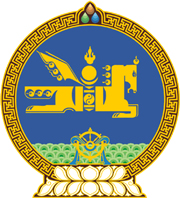 МОНГОЛ УЛСЫН ХУУЛЬ2022 оны 04 сарын 22 өдөр                                                                  Төрийн ордон, Улаанбаатар хот   ЭРҮҮГИЙН ХУУЛЬД ӨӨРЧЛӨЛТ    ОРУУЛАХ ТУХАЙ1 дүгээр зүйл.Эрүүгийн хуулийн 21.6 дугаар зүйлийн Тайлбарын “Тэргүүлэгчдийн” гэснийг хассугай. МОНГОЛ УЛСЫН ИХ ХУРЛЫН ДАРГА 				Г.ЗАНДАНШАТАР